AndorraAndorraAndorraSeptember 2025September 2025September 2025September 2025SundayMondayTuesdayWednesdayThursdayFridaySaturday12345678910111213Our Lady of Meritxell1415161718192021222324252627282930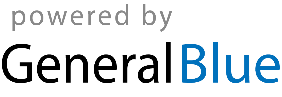 